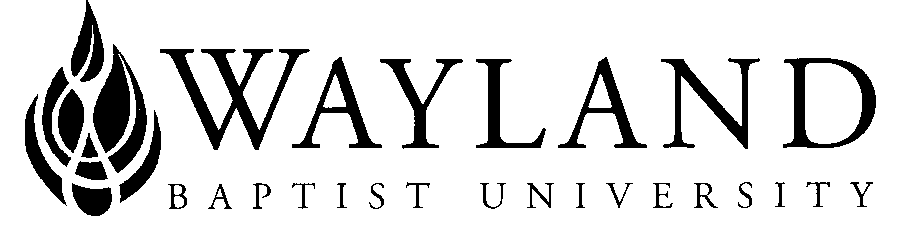 WBU LUBBOCK CAMPUSSchool of Christian StudiesWayland Baptist University Mission Statement:  Wayland Baptist University exists to educate students in an academically challenging, learning-focused and distinctively Christian environment for professional success, and service to God and humankind.Course Prefix, Number, & Name/Title:  MNST 4320 LU01 Christian LeadershipTerm and Year: Fall 1 2021Instructor: Dr. Michael A. Dain Ph.D.Office Phone and WBU Email Address: Office phone: 806-742-9537 WBU email: dainm@wbu.eduOffice Hours, Building, and Location: Office Lubbock Campus Conference hours: Tuesday, Wednesday, Thursday 10-12: and 4-6Class Meeting Time and Location: Tuesday evening Hybrid schedule Catalog Description:  Critical examination of contemporary leadership theory, principles, and practices in the light of biblically-based models and criteria for Christian leadership.Prerequisite: RLGN 1301 and 1302 or 1303 and 1304Required Textbook and Resources: This course includes an Automatic eBook.  Opt out date is the 8th day of class (second Monday of the session).  Click on the menu link for more details.Course Outcome Competencies: The course is designed to be highly interactive in the exploration of contemporary leadership principles in the light of biblical models and criteria for Christian leadership in ministry and mission. As a student involved in this discovery learning process you will be able to: Formulate a biblical philosophy of management and leadership practice applicable in the context of contemporary culture. Identify principles of the character and competencies necessary to be an authentic servant leader. Express the knowledge and skill sets necessary to lead individuals, teams, and organizations. Design, develop, and build a strategy for a ministry model that will reflect the biblical mandateAttendance Requirements: As stated in the Wayland Catalog, students enrolled at one of the University’s external campuses should make every effort to attend all class meetings. All absences must be explained to the instructor, who will then determine whether the omitted work may be made up. When a student reaches that number of absences considered by the instructor to be excessive, the instructor will so advise the student and file an unsatisfactory progress report with the campus executive director. Any student who misses 25 percent or more of the regularly scheduled class meetings may receive a grade of F in the course. Additional attendance policies for each course, as defined by the instructor in the course syllabus, are considered a part of the University’s attendance policy.  Plagiarism and Academic Dishonesty: http://catalog.wbu.edu/content.php?catoid=7&navoid=446 Disability Statement: “In compliance with the Americans with Disabilities Act of 1990 (ADA), it is the policy of Wayland Baptist University that no otherwise qualified person with a disability be excluded from participation in, be denied the benefits of, or be subject to discrimination under any educational program or activity in the university. The Coordinator of Counseling Services serves as the coordinator of students with a disability and should be contacted concerning accommodation requests at (806) 291- 3765. Documentation of a disability must accompany any request for accommodations.”Course Requirements and Grading Criteria:  	Learning Activity:  200 pointsStudents will complete a weekly reading report summarizing and interacting with the assigned reading for the week.  Reports are submitted on blackboard and due at the end of each week.  These reports are designed to demonstrate understanding and interaction with the reading for each week.Foundational Research Assignment–Theological and Philosophical Vision for Christian Leadership (100 points) Due: Week 7
Upload assignment to Blackboard. Your paper will be the basis for discussion during the theological assumptions and philosophical presumptions section of the discussion seminar. Your paper will be revised based upon interaction with the online cohort. Paper format and subject described below: Create a research paper on the theological presuppositions and philosophical assumptions that form the basis of your knowledge and understanding of the theory and praxis of CHRISTIAN LEADERSHIP in organizational leadership. Although this paper is a synopsis of your beliefs, you must include references that substantiate and/or challenge your positions from the course readings and any other research you conduct into the subject matter. Papers without substantial footnotes and bibliography will be given back for correction without a grade. The paper intends to assist you in making explicit connections and correlations between your theological understandings and praxis of Christian Leadership in various roles. The implications of your personal theology and philosophy are being explored in this work and discussed in the online forums. The position paper will be graded on the basis of the clarity and conciseness of the stated position, and thus must be no more than 7 pages in length, excluding the reference list. This is a research paper, no first person should be utilized. Your paper should be organized in the following structure: Part One: Biblical Leadership What makes leadership Biblical? Explore Biblical character models and principles that illustrate leadership. Part Two: Defining Leadership Utilize the course textbooks and a minimum of five additional academic sources in the field of leadership studies, and other prescient literature beyond required sources in leadership studies, to explore various leadership definitions. As you engage in the task of critical/analytical academic research relative to the question of leadership, consider the following questions of the literature: What was the author’s thesis or purpose for writing the book? What leadership theories are evident in the assumptions of this writer? How does this book help me translate theory into leadership practice for ministry communities? State your philosophy of leadership through a critical analysis of the previous sections of your paper (use your sources to state/form/ inform your philosophy. Do not use first person. This is a research paper in which you are utilizing leadership scholars to support your leadership philosophy). After stating your philosophy, compare and contrast your leadership philosophy with the views on leadership and management in the required course readings and your additional research in other precedent literature. Part Three: Principles of Leadership Foundational Development of Leaders: explore the calling and character aspects of leadership as denoted in scripture. Functional Development of Leaders: explore elements of capacity and competencies of leadership. Conclusion Exam -- Final (100 pts.) Due: Week 8Exam will assess student’s ability to synthesize and analyze course content and express a cohesive understanding of Christian leadership. Students shall have protection through orderly procedures against prejudices or capricious academic evaluation. A student who believes that he or she has not been held to realistic academic standards, just evaluation procedures, or appropriate grading, may appeal the final grade given in the course by using the student grade appeal process described in the Academic Catalog.  Appeals may not be made for advanced  placement  examinations  or course  bypass examinations. Appeals are limited to the final course grade, which may be upheld, raised, or lowered at any stage of the appeal process. Any recommendation to lower a course grade must be submitted through the vice president of academic affairs to the Faculty Assembly Grade Appeals Committee for review and approval. The Faculty Assembly Grade Appeals Committee may instruct that the course grade be upheld, raised, or lowered to a more proper evaluation.  Course Evaluation (Method of Determining Grade) University Grading System A  90-100			I 	INCOMPLETE**B  80-89 			Cr 	FOR CREDITC  70-79 			NCr 	NO CREDITD  60-69 			WP 	WITHDRAWAL PASSINGF  BELOW 60 			WF 	WITHDRAWAL FAILINGW 	WITHDRAWAL
**A grade of incomplete is changed if the deficiency is made up by midterm of the next regular semester; otherwise, it becomes "F". This grade is given only if circumstances beyond the student's control prevented completion of work during the semester enrolled and attendance requirements have been met. A grade of "CR" indicates that credit in semester hours was granted but no grade or grade points were recorded. Procedure for computations of final grade Participation—Online Discussion 		200 pointsTheological and Philosophy Paper 		100 pointsExam 						100 points400 pts (Potential points) Actual points divided by total potential points = final grade Tentative Schedule:  TitleEditor/AuthorPublisherEdYearISBNBeing Leaders: The Nature of Authentic Christian LeadershipMalphurs, AubreyBaker12003978-0801091438The Missional Leader: Equipping Your Church to Reach a Changing WorldRoxburgh, Alan J., and Fred RomanukWiley12006978-0787983253WeekTopic(s)ReadingsAssignments Due1Introduction to LeadershipMalphurs, ch. 1, Appendix B and CTake the Christian Leader Audit Appendix A (Malphurs): p. 173 2Character & Capacity of LeadershipA Framework for Ministry LEADERSHIP: Kingdom, Church, and WorldMissional Leadership: Enabling a Community to God’s MissionMalphurs, ch. 2Roxburgh, ch. 1-2Take the Credibility Audit Appendix E (Malphurs)3Character & Capacity of LeadershipBiblical Patterns of Leadership – New Testament AnalysisMalphurs, ch. 3Roxburgh, ch. 3-4 Take the Spiritual Gifts Inventory Appendix F (Malphurs)Take the Natural Gifts Inventory Appendix G (Malphurs)4Leadership TheoryHistorical DevelopmentTransactional, TransformationalServant LeadershipEmerging OptionsMalphurs, ch. 4Roxburgh, ch. 5Take the Relational Skills Inventory Appendix K Take the Task Skills (Malphurs)5Leadership PrinciplesCharacter & Capacity of a LeaderMalphurs, ch. 5Roxburgh, ch. 66Leadership ChallengeVisionChallengeOpportunityCollaborationMalphurs, ch. 6Kouzes, ch. 8-9Roxburgh, ch. 7-8 Take the Task Skills  Inventory Appendix L (Malphurs)Take the Leadership Styles Inventory Appendix M 7Leadership ChangeOrganizational TransformationMalphurs, ch. 7Roxburgh, ch. 9-10Theology and Philosophy of Christian Leadership Paper due8Leading ChangeManagement Essentials for Christian MinistriesStrategic PlanningMalphurs, ch. 8Roxburgh, ch. 11Final Exam